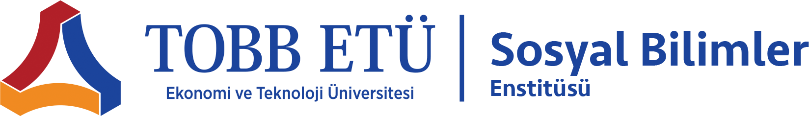                PROJE DANIŞMANI VE PROJE KONUSU ÖNERME FORMUAnabilim Dalı:(Aşağıdaki seçeneklerden uygun olanları işaretleyiniz.) Enstitü Yönetim Kurulu KararıTarih: Karar No:  Uygundur	 Uygun değildir (Proje yükü aşılmıştır.)									______________________________                                                                                                                            Prof. Dr. Serdar SAYAN										     Enstitü MüdürüNot: Bu form doldurulduktan sonra Enstitü Sekreterliğine teslim edilecektir. Proje Danışmanı         Önerisi                                   DeğişikliğiProje Konusu   Önerisi                                   DeğişikliğiÖnerilen Projenin Başlığı: İmzaÖğrenci Adı Soyadı,Öğrenci NoProje DanışmanıUnvanı, Adı Soyadıİkinci Proje DanışmanıUnvanı, Adı Soyadı(ikinci tez danışmanı varsa doldurunuz.)Eski Proje DanışmanınınUnvanı, Adı Soyadı, Onayı(proje danışmanı değişikliği varsa doldurunuz.)Anabilim Dalı BaşkanıİmzaTarih